РЕШЕТИЛІВСЬКА МІСЬКА РАДА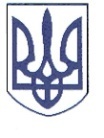 ПОЛТАВСЬКОЇ ОБЛАСТІРОЗПОРЯДЖЕННЯ	24 січня 2023 року                                                                                                 № 12Про виплату одноразової грошової допомоги мобілізованим на військову службу до Збройних Сил України у зв’язку з військовою агресією Російської Федерації проти УкраїниВідповідно до рішення Решетилівської міської ради сьомого скликання від 09 листопада 2018 року ,,Про затвердження Комплексної програми соціального захисту населення Решетилівської міської ради на 2019-2023 роки” (11 позачергова сесія) (зі змінами), Порядку надання одноразової грошової допомоги призваним на військову службу до Збройних Сил України у зв’язку з військовою агресією Російської Федерації проти України, затвердженого рішенням Решетилівської міської ради восьмого скликання від 18 листопада 2022 року № 1190-27-VIII (27 позачергова сесія), розглянувши заяви та подані документи Безродних І.В., Блохи Л.С., Волкова А.А., Виноградова А.М., Грамарицького В.В., Грінченка В.Г., Домішкевича М.М., Дубровського Р.Ю., Корячка Ю.В., Марченка Д.М., Музики В.П.,  Панченка Ю.О., Пасічника О.П., Передерія Р.І., Петрова В.В., Петрова І.В., Петрова О.В., Присяжного С.Ю., Прокопенка О.М., Срібного Я.С., Терещука І.В., Щиголя Я.І.ЗОБОВ’ЯЗУЮ:Відділу бухгалтерського обліку, звітності та адміністративно-господарського забезпечення (Момот С.Г.) виплатити грошову допомогу кожному в розмірі 5 000,00 (п’ять тисяч) грн.:Безродних Івану Вікторовичу, який зареєстрований та проживає за адресою: *** Полтавської області;Блосі Леоніду Сергійовичу, який зареєстрований та проживає за адресою: *** Полтавської області;Волкову Артуру Анатолійовичу, який зареєстрований та проживає за адресою: *** Полтавської області;Виноградову Андрію Миколайовичу, який зареєстрований та проживає за адресою: *** Полтавської області;Грамарицькому Владиславу Вадимовичу, який зареєстрований та проживає за адресою: *** Полтавської області;Грінченку Віталію Григоровичу, який зареєстрований та проживає за адресою: *** Полтавської області;Домішкевичу Миколі Миколайовичу, який зареєстрований та проживає за адресою: *** Полтавської області;Дубровському Руслану Юрійовичу, який зареєстрований та проживає за адресою: *** Полтавської області;Корячку Юрію Володимировичу, який зареєстрований та проживає за адресою: *** Полтавської області;Марченку Денису Миколайовичу, який зареєстрований та проживає за адресою: *** Полтавської області;Музиці Василю Петровичу, який зареєстрований та проживає за адресою: в*** Полтавської області;Панченку Юрію Олексійовичу, який зареєстрований та проживає за адресою: *** Полтавської області;Пасічнику Олександру Петровичу, який зареєстрований та проживає за адресою: *** Полтавської області;Передерію Руслану Івановичу, який зареєстрований та проживає за адресою: *** Полтавської області;Петрову Володимиру Володимировичу, який зареєстрований та проживає за адресою: *** Полтавської області;Петрову Івану Володимировичу, який зареєстрований та проживає за адресою: *** Полтавської області;Петрову Олександру Володимировичу, який зареєстрований та проживає за адресою: *** Полтавського району Полтавської області;Присяжному Сергію Юрійовичу, який зареєстрований та проживає за адресою: *** Полтавської області;Прокопенку Олександру Миколайовичу, який зареєстрований та проживає за адресою: *** Полтавської області;Срібному Яну Станіславовичу, який зареєстрований та проживає за адресою: ***Полтавської області;Терещуку Ігорю Вікторовичу, який зареєстрований та проживає за адресою: *** Полтавської області;Щиголю Ярославу Ігоровичу, який зареєстрований та проживає за адресою:*** Полтавської області.Міський голова                                                                          О.А. Дядюнова